TitleMain Author1, Co Author2, Presenting Author21Name of Institution1, Address of Institution12Name of Institution2, Address of Institution2Keywords: one, two, three, fourAbstract: The abstract should summarize the contents of the paper in short terms, i.e. 150-250 words. GeneralThis document contains all relevant information to prepare your extended abstract (or non-peer-reviewed paper) for the CWD 2023. The board of the conference reserves the right to reject the paper if it does not comply with the conditions stated below, even if the abstract has already been accepted.Please note that papers without peer review will only be available for the conference attendees of DSEC and CWD 2023. The paper will not be published further and will only serve as supplementary information to your presentation.StructureThe paper must have the following structure. The main section can be designed individually.Title Title of your PaperMain Author (for consistency in the form J. Doe and without titles)Co Author (for consistency in the form J. Smith)Presenting Author underlinedKeywordsAbstractIntroductionMain sectionSummary / ConclusionBibliographyFormattingThe paper:Can be based on your accepted abstractIs limited to 8 pages (paper size A4) and 3000 words.Font to be used is ‘Arial’ and the font sizes are:16pt and bold for the title14pt for the author list11pt for the abstract and continuous text, institution name and address10pt for figure captions and referencesThe presenting author should be underlinedMust be written in EnglishMust use SI units as well as the usual symbols. Please use a non-breaking space (Ctrl + Shift + Space) between the numerical value and unit (e.g. 1 m/s²)Must not exceed 10 MBPage-, font- and paragraph formattingThe selected formatting in this document must be retained.Formatting of figuresImages are indicated with the image number and the image title. The necessary formatting is going to be retained if the following table that contains both the image and the caption is copied. After inserting the figure the frame of the table must be hidden. This can be done by selecting the frame type “none” under the context menu "borders and shading". Make sure that the labels and all other text in the figures are in readable font size and not smaller than 10pt.Images and illustrations (photos, sketches, diagrams and plots) must be clearly visible and have to be adapted to the size of the present format. We ask you to use a minimum resolution of 300 dpi.Formatting of EquationsEquations are marked with the equation (MS Equation Editor) and the equation number. The necessary formatting is retained if the table below containing both the equation and the equation number is copied. Copying of the table is analogous to the procedure of copying the figure table (see chapter 3.2).Formatting of TablesTables are marked with the table number and the table title. The necessary formatting is retained if the table that contains the table, the table number and table title is copied. Copying the table is analogous to the procedure of copying the figure table (see chapter 3.2).ReferencesFigure-, equation- or table referencesThis is a reference to Figure 1.The reference must be added via the "references / labels” function with the corresponding reference type (figure, equation or table). In the drop-down selection menu "reference to" the option "Only category and number" must be selected.Chapter referencesThis is a reference to a chapter (see chapter 3.2). The reference must be added via the "references / labels” function with the reference type “heading". In the drop-down selection menu "references to” the "headline number" option must be selected.Literature referencesThis is a literature reference [NAM11]. In this case the first three letters of the surname of the author have to be written in capital letters followed by the year of publication enclosed in square brackets (see chapter 5). The references must be managed manually. Please sort the bibliography alphabetically according to the reference abbreviationsBibliography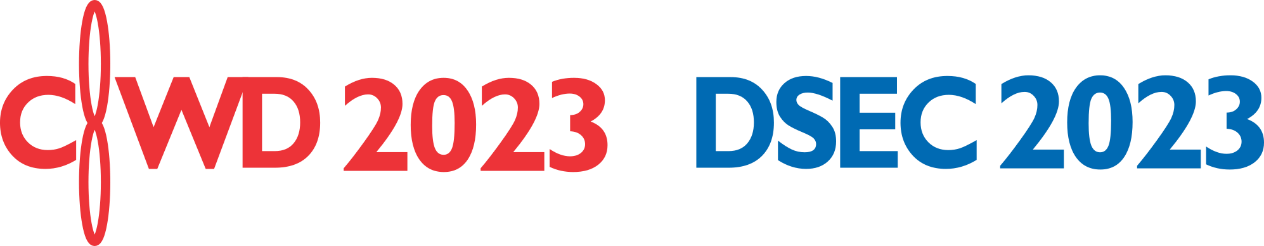 Figure 1:DSEC and CWD Logo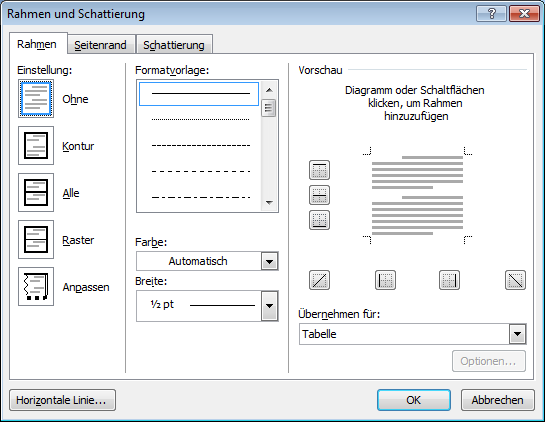 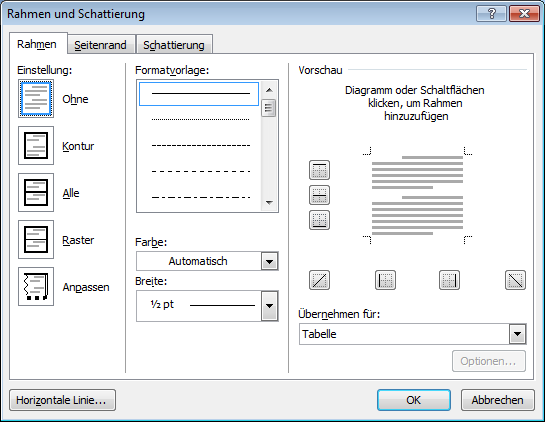 Figure 2:Hide frameEq. 1Table 1:Example of a table[NAM11](for books)Surname of the author, first name of the author: Title. CirculationPublishing company, place of publication, year of publication[NAM11](for journals)Surname of the author, first name of the author: Title.In: Name of the journal, volume, page referencesPublishing company, place of publication, year of publication[NAM11](for editorial works)Surname of the author, first name of the author: Title.CirculationIn: Publisher’s name (ed.): Title of the bookPublishing company, place of publication, year of publication[NAM11](for research reports)Surname of the author, first name of the author: Title (series title and series number).Publisher, place of publication, year of publication[NAM11]Surname of the author, first name of the author: Title. Address of the website (http://www....)(date of access to the website)